Об утверждении программыпрофилактики рисков причинения вреда (ущерба) охраняемым законом ценностям в сфере муниципального земельного контроля на территории Слободо-Туринского муниципального района Свердловской области на 2023 годВ соответствии со статьей  Федерального закона от 31 июля 2020 года                № 248-ФЗ «О государственном контроле (надзоре) и муниципальном контроле в Российской Федерации», Постановлением Правительства Российской Федерации от 26.12.2018 № 1680 «Об утверждении общих требований к организации и осуществлению органами государственного контроля (надзора), органами муниципального контроля мероприятий по профилактике нарушений обязательных требований, требований, установленных муниципальными правовыми актами», Постановлением Правительства Российской Федерации               от 25.06.2021 № 990 «Об утверждении Правил разработки и утверждения контрольными (надзорными) органами программы профилактики рисков причинения вреда (ущерба) охраняемым законом ценностям», Уставом Слободо-Туринского муниципального районаПОСТАНОВЛЯЕТ:1. Утвердить Программу профилактики рисков причинения вреда (ущерба) охраняемым законом ценностям при осуществлении муниципального земельного контроля на территории Слободо-Туринского муниципального района (далее - Программа профилактики) на 2023 год (прилагается).2. Комитету по управлению муниципальным имуществом Администрации Слободо-Туринского муниципального района, обеспечить исполнение Программы профилактики.3. Опубликовать настоящее постановление в общественно-политической газете Слободо-Туринского муниципального района «Коммунар» и разместить на официальном сайте Администрации Слободо-Туринского муниципального района в информационно-телекоммуникационной сети «Интернет» http://slturmr.ru/.4. Контроль за исполнением настоящего постановления возложить на Заместителя Главы Администрации Слободо-Туринского муниципального района В.И. Казакова.Исполняющий обязанности Главы Слободо-Туринского муниципального района                  		           Н.Н. БотинПРИЛОЖЕНИЕУТВЕРЖДЕНАпостановлением АдминистрацииСлободо-Туринскогомуниципального районаот  14.12.2022  № 535Программапрофилактики рисков причинения вреда (ущерба) охраняемым законом ценностям в сфере муниципального земельного контроля на территории Слободо-Туринского муниципального района Свердловской области на 2023 годНастоящая Программа профилактики рисков причинения вреда (ущерба) охраняемым законом ценностям в сфере муниципального земельного контроля на территории Слободо-Туринского муниципального района Свердловской области на 2023 год (далее - Программа), разработана в целях стимулирования добросовестного соблюдения обязательных требований  организациями и гражданами, устранения условий, причин и факторов, способных привести к нарушениям обязательных требований и (или) причинению вреда (ущерба) охраняемым законом ценностям, создания для доведения обязательных требований до контролируемых лиц, повышение информированности о способах их соблюдения. Настоящая Программа разработана и подлежит исполнению Администрацией Слободо-Туринского муниципального района (далее Администрация).I. Анализ текущего состояния осуществления муниципального земельного контроля, описание текущего развития профилактической деятельности Администрации Слободо-Туринского муниципального района, характеристика проблем, на решение которых направлена ПрограммаОбъектами при осуществлении вида муниципального контроля являются: земли, земельные участки, части земельных участков, расположенные в границах Слободо-Туринского муниципального района.Контролируемыми лицами при осуществлении муниципального контроля являются физические лица, юридические лица и индивидуальные предприниматели.Главной задачей Администрации при осуществлении муниципального контроля является переориентация контрольной деятельности на объекты повышенного риска и усиление профилактической работы в отношении всех объектов контроля, обеспечивая приоритет проведения профилактики.В 2022 году в рамках муниципального контроля по результатам контрольных мероприятий не выявлены нарушения обязательных требований.В целях предупреждения нарушений контролируемыми лицами обязательных требований, требований, установленных муниципальными правовыми актами в сфере муниципального контроля, устранения причин, факторов и условий, способствующих указанным нарушениям, местной администрацией осуществлялись мероприятия по профилактике таких нарушений.В частности, в целях профилактики нарушений обязательных требований на официальном сайте Администрации в информационно-телекоммуникационной сети «Интернет» обеспечено размещение информации в отношении проведения муниципального контроля, в том числе перечень обязательных требований, обобщение практики, разъяснения, полезная информация.Разъяснительная работа проводилась также в рамках проведения рейдовых осмотров путем направления уведомлений об устранении выявленных нарушений с описанием характера выявленных нарушений и требований, установленных законодательством в части сроков и методов устранения нарушений.Информирование юридических лиц, индивидуальных предпринимателей по вопросам соблюдения обязательных требований обеспечено посредством опубликования руководства по соблюдению требований, памяток на официальном сайте муниципального образования в информационно-телекоммуникационной сети «Интернет».На регулярной основе давались консультации в ходе личных приемов, рейдовых осмотров территорий, а также посредством телефонной связи и письменных ответов на обращения.В связи с эпидемиологической ситуацией и ограничительными мероприятиями были внесены коррективы в части проведения публичных мероприятий. Данные мероприятия преимущественно проводились в виде видеоконференций, с использованием электронной, телефонной связи и различных мессенджеров.В 2022 года проводились проверки физических лиц.Проведенная Администрацией в 2022 году работа способствовала снижению общественно опасных последствий, возникающих в результате несоблюдения контролируемыми лицами обязательных требований.II. Цели и задачи реализации Программы1. Целями реализации Программы являются:- предупреждение нарушений обязательных требований в сфере муниципального земельного контроля;- предотвращение угрозы причинения, либо причинения вреда государственным ценностям вследствие нарушений обязательных требований;- устранение существующих и потенциальных условий, причин и факторов, способных привести к нарушению обязательных требований и угрозе причинения, либо причинения вреда;- формирование моделей социально ответственного, добросовестного, правового поведения контролируемых лиц;- повышение прозрачности системы контрольно-надзорной деятельности.2. Задачами реализации Программы являются:- оценка возможной угрозы причинения, либо причинения вреда (ущерба) государственным ценностям, выработка и реализация профилактических мер, способствующих ее снижению;- выявление факторов угрозы причинения, либо причинения вреда (ущерба), причин и условий, способствующих нарушению обязательных требований, определение способов устранения или снижения угрозы;- оценка состояния подконтрольной среды и установление зависимости видов, форм и интенсивности профилактических мероприятий от присвоенных контролируемым лицам категорий риска;- создание условий для изменения ценностного отношения контролируемых лиц к рисковому поведению, формирования позитивной ответственности за свое поведение, поддержания мотивации к добросовестному поведению;- регулярная ревизия обязательных требований и принятие мер к обеспечению реального влияния на подконтрольную сферу комплекса обязательных требований, соблюдение которых составляет предмет муниципального контроля;- формирование единого понимания обязательных требований у всех участников контрольно-надзорной деятельности;- создание и внедрение мер системы позитивной профилактики; повышение уровня правовой грамотности контролируемых лиц, в том числе путем обеспечения доступности информации об обязательных требованиях и необходимых мерах по их исполнению;- снижение издержек контрольно-надзорной деятельности и административной нагрузки на контролируемых лиц.III. Перечень профилактических мероприятий, сроки(периодичность) их проведения1. В соответствии с Положением о муниципальном земельном контроле на территории Слободо-Туринского муниципального района, утвержденным решением Думы Слободо-Туринского муниципального района, проводятся следующие профилактические мероприятия:а) информирование;б) обобщение правоприменительной практики;в) объявление предостережения;г) консультирование;д) профилактический визит.2. Перечень профилактических мероприятий с указанием сроков (периодичности) их проведения, ответственных за их осуществление указаны в приложении к Программе.IV. Показатели результативности и эффективности Программы1. Для оценки результативности и эффективности Программы устанавливаются следующие показатели результативности и эффективности:а) доля нарушений, выявленных в ходе проведения контрольных (надзорных)  мероприятий, от общего числа контрольных (надзорных) мероприятий, осуществленных в отношении контролируемых лиц – 0 %.Показатель рассчитывается как процентное соотношение количества нарушений, выявленных в ходе проведения контрольных мероприятий, к общему количеству проведенных контрольных мероприятий;б) доля профилактических мероприятий в объеме контрольных мероприятий – 60-70 %.Показатель рассчитывается как отношение количества проведенных профилактических мероприятий к количеству проведенных контрольных мероприятий. Ожидается ежегодный рост указанного показателя. 2. Сведения о достижении показателей результативности и эффективности Программы включаются Администрацией Слободо-Туринского муниципального района в состав доклада о виде муниципального контроля в соответствии со статьей 30 Федерального закона «О государственном контроле (надзоре) и муниципальном контроле в Российской Федерации».Перечень профилактических мероприятий,сроки (периодичность) их проведения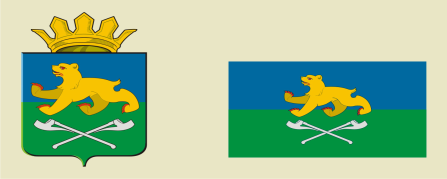 АДМИНИСТРАЦИЯ СЛОБОДО-ТУРИНСКОГОМУНИЦИПАЛЬНОГО РАЙОНАПОСТАНОВЛЕНИЕАДМИНИСТРАЦИЯ СЛОБОДО-ТУРИНСКОГОМУНИЦИПАЛЬНОГО РАЙОНАПОСТАНОВЛЕНИЕот 14.12.2022№ 535с. Туринская Слободас. Туринская Слобода№ п/пВид мероприятияФорма мероприятияПодразделение и (или) должностные лица Администрации Слободо-Туринского муниципального района, ответственные за реализацию мероприятияСроки (периодичность) их проведения1.ИнформированиеПроведение публичных мероприятий (собраний, совещаний, семинаров) с контролируемыми лицами в целях их информированияКомитет по управлению муниципальным имуществом Администрации Слободо-Туринского муниципального района; специалист                1 категории комитета по управлению муниципальным имуществом Администрации Слободо-Туринского муниципального района (при необходимости)По мере необходимости в течение года;1.ИнформированиеПубликация на сайте Администрации Слободо-Туринского муниципального района руководств по соблюдению обязательных требований в сфере муниципального земельного контроля при направлении их в адрес Администрации Слободо-Туринского муниципального района уполномоченным федеральным органом исполнительной властиКомитет по управлению муниципальным имуществом Администрации Слободо-Туринского муниципального района; специалист             1 категории комитета по управлению муниципальным имуществом Администрации Слободо-Туринского муниципального района (при необходимости)По мере поступления1.ИнформированиеРазмещение и поддержание в актуальном состоянии на официальном сайте в сети «Интернет» Администрации Слободо-Туринского муниципального района информации, перечень которой предусмотрен п. 25 Положения о виде контроляКомитет по управлению муниципальным имуществом Администрации Слободо-Туринского муниципального района; специалист             1 категории комитета по управлению муниципальным имуществом Администрации Слободо-Туринского муниципального района (при необходимости)По мере обновления2.Обобщение правоприменительной практикиОбобщение и анализ правоприменительной практики контрольно-надзорной деятельности в сфере муниципального земельного контроля с классификацией причин возникновения типовых нарушений обязательных требований и размещение утвержденного доклада о правоприменительной практике на официальном сайте Администрации Слободо-Туринского муниципального района в срок, не превышающий 5 рабочих дней со дня утверждения доклада.Комитет по управлению муниципальным имуществом Администрации Слободо-Туринского муниципального района; специалист              1 категории комитета по управлению муниципальным имуществом Администрации Слободо-Туринского муниципального района (при необходимости)Ежегодно (не позднее 25 февраля года, следующего за годом обобщения правоприменительной практики)3.Объявление предостереженияОбъявление предостережений контролируемым лицам для целей принятия мер по обеспечению соблюдения обязательных требованийКомитет по управлению муниципальным имуществом Администрации Слободо-Туринского муниципального района; специалист            1 категории комитета по управлению муниципальным имуществом Администрации Слободо-Туринского муниципального района (при необходимости)В течение года (при наличии оснований)4.КонсультированиеПроведение должностными лицами администрации Слободо-Туринского муниципального района консультаций по вопросам:муниципального земельного контроля.Консультирование осуществляется посредствам личного обращения, телефонной связи, электронной почты, видео-конференц-связи, при получении письменного запроса - в письменной форме в порядке, установленном Федеральным законом «О порядке рассмотрения обращения граждан Российской Федерации», а также в ходе проведения профилактического мероприятия, контрольного (надзорного) мероприятия.Комитет по управлению муниципальным имуществом Администрации Слободо-Туринского муниципального района; специалист            1 категории комитета по управлению муниципальным имуществом Администрации Слободо-Туринского муниципального района (при необходимости)В течение года (при наличии оснований)5.Профилактический визитПроведение должностными лицами органа муниципального контроля информирования контролируемых лиц об обязательных требованиях, предъявляемых к его деятельности либо к принадлежащим ему объектам муниципального контроля, их соответствии критериям риска, основаниях и о рекомендуемых способах снижения категории риска, а также о видах, содержании и об интенсивности контрольных (надзорных) мероприятий, проводимых в отношении объекта муниципального контроля, исходя из его отнесения к соответствующей категории риска.Обязательные профилактические визиты проводятся в соответствии с п. 39  Положения о виде контроля.Комитет по управлению муниципальным имуществом Администрации Слободо-Туринского муниципального района; специалист             1 категории комитета по управлению муниципальным имуществом Администрации Слободо-Туринского муниципального района (при необходимости)Профилактические визиты подлежат проведению в течение года (при наличии оснований).